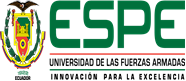 FORMATO DE carta de compromiso por otorgamiento de beca socio económica para conectividadCARTA DE COMPROMISOYo_____________________________________ con cédula de identidad No.__________________  y con ID___________________________ al haber sido favorecido/a con la beca socio económica para conectividad, que me otorga, por única vez, la universidad de las Fuerzas Armadas ESPE, me comprometo a utilizar el dinero recibido únicamente para ese fin: en tal virtud, entregaré en la Unidad de Bienestar Estudiantil la factura de adquisición en un período máximo de 15 días, después de haber recibido la acreditación en mi cuenta bancaria, caso contrario autorizo a la mencionada Unidad para que realice el trámite de impedimento económico, hasta la entrega de la mencionada factura, misma que será agregada al expediente que reposará en la Secretaría de la Comisión de Becas. Nombres y Apellidos:______________________________________CI: _____________________________Correo electrónico personal: _____________________________Correo electrónico ESPE: _____________________________Celular No.: ______________________________Firma: __________________________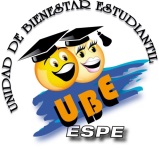 